СПЛАВЫ по р. Катунь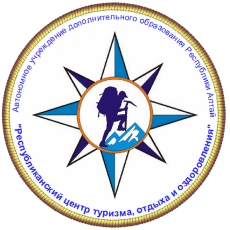 Проводим любые другие сплавы на заказ (которых нет в таблице), а также катание на моторной лодке по р. Катунь!!!Дополнительная информация1.На сплав допускаются люди, не имеющие ограничений по здоровью.Дети: с 14 — 16 лет включительно. Дети до 14 лет могут принять участие в сплаве № 3,4, в случае обязательного присутствия хотя бы одного из родителей или взрослых, несущих за них ответственность.2. На сплав иметь при себе ветрозащитный костюм.3.Обувь желательно иметь, «не боящуюся» намокания, быстро сохнущую и не слетающую с ног (с ремешками, на шнурках, липучках).4.Возможны и другие варианты сплавов по реке Катунь, о которых можно договориться с менеджером или инструктором.5.Более подробные сведения о сплавах можно получить у инструкторов или администратора базы.6.Запись на сплав производится заранее, у инструктора, администратора, менеджера.7.В одно-и двухдневных сплавах (походах), питание и баня входит в стоимость.8.На время сплава турист несет полную ответственность за утрату личного снаряжения ивозмещает полную стоимость утраченного личного снаряжения (если утрата произошла по вине туриста).9. На некоторых маршрутах проводится фото и видеосъемка с монтажом видеофильма (продолжительность фильма около 1 часа), на память. Стоимость этой услуги 2000 руб. с лодки (диск -с музыкальным, красиво оформленным  НD фильмом,  цифровые фото). Видео и фото - материал всего сплава 1500 руб. (с лодки), на 1 диске (копии 50 руб. за штуку).Менеджер:  Олеся, тел.:89069708901№МаршрутыКол-во часов на водеКол-во пороговСтоимость с одного человекаСтоимость с одного человека№МаршрутыКол-во часов на водеКол-во пороговВзрослыеДети1Соузгинский мост - с. Ая(«Сюрприз»)114504002Айский мост - пос. Катунь(«Короткий»)0.514003503Пос. Катунь - село Ая(«Детский»)0.5-2502004Пос. Катунь – с. Ая (Притор)(«Безопасный»)1-5004005Т/к «Манжерок» - с. Ая («Три медведя»)(«Умеренный»)217006006С. Манжерок - с. Ая (т\б «Три медведя»)(«Любительский»)2.527006507«Аржан – Суу» - памятник Шишкову(«Эксклюзивный»)1.527006508Источник «Аржан-Суу»  - с. Ая (т\б «Три медведя»)(«Оптимальный»)3310009009Пос. Известковый (с посещением «Талдинских» пещер, заходом на судне в грот Ихтиандра, обед на острове–с. Ая  (т\б «Три медведя»)(«Средний»)3.531500135010Усть-Сема - с. Ая (т\б «Три медведя»,обед на острове)С заходом на Камышлинский водопад, баня (1час)(«Дневной»)641800160011Усть-Сема –«Камышлинский» водопад –«Талдинские» пещеры – «Аржан-Суу» - с. Ая («Три медведя»),обед на острове, баня (1час) («Насыщенный»)642000170012Айский мост - с. Сростки с посещением музеяВ. М. Шукшина (водный поход)2 дня13000250013Чемал -  пос. Катунь(водный поход)2 дня64000350014Чемал - экскурсии: ГЭС, «тарзанка», женский монастырь (остров «Патмос»),«Камышлинский» водопад.«Талдинские» пещеры,«Аржан – Суу»,  пос. Катунь(водный поход)2 дня64500360015Водопад, наскальные рисунки, пещера - с. Куюс - с. Чемал - экскурсии: ГЭС, «тарзанка», женский монастырь (остров «Патмос»), «Камышлинский» водопад. «Талдинские» пещеры,серебряный источник «Аржан – Суу»,  пос. Катунь(водный поход)(водный поход)3 дня1160005000